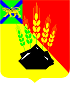 АДМИНИСТРАЦИЯ МИХАЙЛОВСКОГО МУНИЦИПАЛЬНОГО
РАЙОНА ПРИМОРСКОГО КРАЯПОСТАНОВЛЕНИЕ 
_______________                             с. Михайловка                                         № ____________О создании комиссии по проверке готовности теплоснабжающих, теплосетевых организаций и жилого фонда к работе в осенне-зимний период 2018-2019 годов, об утверждении программы проведения проверки готовности к отопительному периоду 2018-2019 годовВ соответствии с Федеральным законом от 06.10.2003 № 131-ФЗ «Об общих принципах организации местного самоуправления в Российской Федерации», Федеральным законом от 27.07.2010 № 190-ФЗ «О теплоснабжении», Приказом Министерства энергетики Российской Федерации от 12.03.2013 № 103 «Об утверждении Правил оценки готовности к отопительному периоду» администрация Михайловского муниципального района Приморского краяпостановляет:1. Создать комиссию по проверке готовности теплоснабжающих, теплосетевых организаций и потребителей тепловой энергии к отопительному периоду 2018-2019 годов, утвердить ее состав (приложение № 1).2. Утвердить Положение о комиссии по проверке готовности теплоснабжающих, теплосетевых организаций и потребителей тепловой энергии к отопительному периоду 2018-2019 годов (приложение № 2).3. Утвердить Программу проведения проверки готовности к отопительному периоду 2018-2019 годов (приложение № 3).4. Контроль за выполнением настоящего постановления возложить на заместителя главы администрации муниципального района Смирнову В.Г.Глава Михайловского муниципального района – глава администрации района                                                                  В.В. АрхиповПриложение № 1УТВЕРЖДЕНпостановлением администрацииМихайловского муниципального районаПриморского краяот ____________ № ___________Состав комиссии по проверке готовности теплоснабжающих, теплосетевых организаций и потребителей тепловой энергиик отопительному периоду 2018-2019 годовПриложение № 2УТВЕРЖДЕНОпостановлением администрацииМихайловского муниципального районаПриморского краяот ___________ № ____________ПОЛОЖЕНИЕ о комиссии по проверке готовности теплоснабжающих, теплосетевых организаций и потребителей тепловой энергиик отопительному периоду 2018-2019 годов1. Общие положенияНастоящее Положение о комиссии по проверке готовности к отопительному периоду устанавливает задачу, функции, права и порядок работы комиссии по проверке готовности к отопительному периоду теплоснабжающих, теплосетевых организаций и потребителей тепловой энергии (далее – Комиссия).Комиссия создается в соответствии с требованиями Приказа Министерства энергетики Российской Федерации от 12 марта 2013 г. № 103 «Об утверждении Правил оценки готовности к отопительному периоду».Комиссия является рабочим органом, обеспечивающим проверку готовности теплоснабжающих, теплосетевых организаций и потребителей тепловой энергии к отопительному периоду 2018-2019гг.В целях проверки теплосетевых и теплоснабжающих организаций в комиссию по согласованию включен представитель дальневосточного управления Ростехнадзора. В целях проверки потребителей тепловой энергии в комиссию по согласованию включен Начальник теплового района «Михайловской» филиала «Михайловский» КГУП «Примтеплоэнерго».В своей деятельности Комиссия руководствуется законодательством Российской Федерации, Приказом Министерства энергетики Российской Федерации от 12.03.2013 № 103 «Об утверждении Правил оценки готовности к отопительному периоду», а также настоящим Положением.2. Задача и функции КомиссииЗадачей Комиссии является проведение проверки готовности к отопительному периоду 2018-2019гг. теплоснабжающих, теплосетевых организаций, жилого фонда (многоквартирных домов) Михайловского муниципального района.Осуществление координации и контроля за ходом подготовки и проведения отопительного периода 2018-2019 годов теплоснабжающих, теплосетевых организаций; лиц, осуществляющих управление многоквартирным домом; лиц, являющихся собственниками жилых и нежилых помещений в многоквартирном доме при непосредственном управлении;Анализ, обобщение и оценка информации об оценке готовности объектов теплоснабжения и жилищного фонда (многоквартирных домов) к работе в отопительный период 2018-2019 годов. Проверка выполнения организациями требований по готовности к отопительному периоду.Основными функциями Комиссии являются:- осуществление проверки выполнения требований по готовности к отопительному периоду для теплоснабжающих и теплосетевых организаций, установленных главой III Приказа Министерства энергетики Российской Федерации от 12.03.2013 № 103 «Об утверждении Правил оценки готовности к отопительному периоду», в соответствии с Программой проведения проверки готовности к отопительному периоду 2018-2019 г.;- оформление результатов проверки актом готовности к отопительному периоду;- при наличии у Комиссии замечаний к выполнению требований по готовности или при невыполнении требований по готовности к акту прилагается перечень замечаний с указанием сроков их устранения.3. Порядок работы КомиссииОсновной формой работы Комиссии является проверка готовности к отопительному периоду теплоснабжающих, теплосетевых организаций.Организация работы и подготовка материалов к проведению мероприятий по проверке готовности к отопительному периоду теплоснабжающих, теплосетевых организаций осуществляется секретарем Комиссии и возглавляется председателем Комиссии или заместителем председателя Комиссии.Председатель Комиссии:а) возглавляет работу Комиссии;б) руководит деятельностью Комиссии;г) подписывает акты проверки готовности к отопительному периоду;д) организует контроль за устранением перечня замечаний к выполнению требований по готовности в установленные сроки.При отсутствии председателя Комиссии его функции выполняет заместитель председателя Комиссии.Секретарь Комиссии:а) организует проведение мероприятий по проверке готовности к отопительному периоду теплоснабжающих, теплосетевых организаций;б) оповещает членов Комиссии о проведении проверки готовности к отопительному периоду не позднее, чем за двое суток до начала проверки;в) доводит до членов Комиссии программу проведения проверки.Члены Комиссии:а) изучают представленные материалы;б) выносят предложения по вопросам проверки готовности к отопительному периоду теплоснабжающих, теплосетевых организаций.Члены Комиссии принимают участие в проведении проверки готовности к отопительному сезону лично, без права замены. В случае отсутствия члена Комиссии на проведении проверки он имеет право представить свое мнение по рассматриваемым вопросам в письменной форме.Комиссия осуществляет свою деятельность в соответствии с программой проведения проверки готовности к отопительному периоду.Решения Комиссии оформляются в виде актов проверки готовности к отопительному периоду, которые подписываются председателем Комиссии, заместителем председателя Комиссии и членами комиссии.Приложение № 3УТВЕРЖДЕНАпостановлением администрацииМихайловского муниципального районаПриморского краяот ___________ № ___________ПРОГРАММАпроведения проверки готовности к отопительномупериоду 2018-2019 годов1. Общие положенияНастоящая Программа определяет порядок оценки готовности к отопительному периоду теплоснабжающих и теплосетевых организаций и потребителей тепловой энергии, теплопотребляющие установки которых подключены к системе теплоснабжения.1) В период с 01 сентября текущего года по 31 октября текущего года комиссией по оценке готовности теплоснабжающих и теплосетевых организаций проверяются теплоснабжающие и теплосетевые организации Михайловского муниципального района, согласно утвержденного заместителем главы администрации перечня объектов, подлежащих проверке.2) В отношении многоквартирных домов проверка осуществляется путем определения соответствия требованиям Приказа Министерства энергетики Российской Федерации от 12.0.2013 г. № 103 «Об утверждении Правил оценки готовности к отопительному периоду». Проверка проводится в отношении  лиц, осуществляющих управление многоквартирным домом; лиц, являющихся собственниками жилых и нежилых помещений в многоквартирном доме. Период с 01 июля по 15 сентября.Объектами, подлежащими проверке к отопительному периоду 2018-2019 годов, являются многоквартирные дома, расположенные на территории Михайловского муниципального района, подключенные к централизованной системе теплоснабжения (далее – объекты). Список объектов готовит отдел по работе с жилищным фондом и утверждает заместитель главы администрации.2. Порядок проведения проверкиРабота комиссии осуществляется в соответствии с программой проведения проверки готовности к отопительному периоду (далее - программа).В целях проведения проверки потребителей тепловой энергии к работе комиссии по согласованию привлекаются представители теплоснабжающей организации  к сетям которой подключены теплопотребляющие установки потребителей тепловой энергии.В целях проведения проверки теплоснабжающих и теплосетевых организаций в состав комиссии включен представитель Дальневосточного управления Ростехнадзора.В целях проведения проверки комиссия рассматривает документы, подтверждающие выполнение требований по готовности, а при необходимости – проводят осмотр объектов проверки.Организации предоставляют комиссии результаты по готовности объектов к работе в осенне-зимний период до соответствующего срока проверки организации:- приказ (распоряжение) руководителя организации, регламентирующего подготовку объектов теплоснабжения  к работе в осенне-зимний период;- итоговый отчет о выполнении мероприятий по подготовке организации к работе в осенне-зимний период;- акты готовности организаций к работе в осенне-зимний период;- другие документы, подтверждающие выполнение основных и дополнительных условий получения паспорта готовности к работе в осенне-зимний период в соответствии с Федеральным законом от 27 июля 2010 г. № 190 «О теплоснабжении», «Правил оценки готовности к отопительному сезону», утвержденного Приказом Министерства энергетики РФ от 12 марта 2013 года № 103 и настоящей Программы.3. Требования по готовности к отопительному периодудля теплоснабжающих организацийВ целях оценки готовности теплоснабжающих организаций к отопительному периоду должны быть проверены:1) наличие соглашения об управлении системой теплоснабжения, заключенного в порядке, установленном Законом о теплоснабжении;2) готовность к выполнению графика тепловых нагрузок, поддержанию температурного графика, утвержденного схемой теплоснабжения;3) соблюдение критериев надежности теплоснабжения, установленных техническими регламентами;4) наличие нормативных запасов топлива на источниках тепловой энергии;5) функционирование эксплуатационной, диспетчерской и аварийной служб, а именно:укомплектованность указанных служб персоналом;обеспеченность персонала средствами индивидуальной и коллективной защиты, спецодеждой, инструментами и необходимой для производства работ оснасткой, нормативно-технической и оперативной документацией, инструкциями, схемами, первичными средствами пожаротушения;6) проведение наладки принадлежащих им тепловых сетей;7) организация контроля режимов потребления тепловой энергии;8) обеспечение качества теплоносителей;9) организация коммерческого учета приобретаемой и реализуемой тепловой энергии;10) обеспечение проверки качества строительства принадлежащих им тепловых сетей, в том числе предоставление гарантий на работы и материалы, применяемые при строительстве, в соответствии Законом о теплоснабжении;11) обеспечение безаварийной работы объектов теплоснабжения и надежного теплоснабжения потребителей тепловой энергии, а именно:готовность систем приема и разгрузки топлива, топливоприготовления и топливоподачи;соблюдение водно-химического режима;отсутствие фактов эксплуатации теплоэнергетического оборудования сверх ресурса без проведения соответствующих организационно-технических мероприятий по продлению срока его эксплуатации;наличие утвержденных графиков ограничения теплоснабжения при дефиците тепловой мощности тепловых источников и пропускной способности тепловых сетей;наличие расчетов допустимого времени устранения аварийных нарушений теплоснабжения жилых домов;наличие порядка ликвидации аварийных ситуаций в системах теплоснабжения с учетом взаимодействия тепло-, электро-, топливо- и водоснабжающих организаций, потребителей тепловой энергии, ремонтно-строительных и транспортных организаций, а также органов местного самоуправления;проведение гидравлических и тепловых испытаний тепловых сетей;выполнение утвержденного плана подготовки к работе в отопительный период, в который включено проведение необходимого технического освидетельствования и диагностики оборудования, участвующего в обеспечении теплоснабжения;выполнение планового графика ремонта тепловых сетей и источников тепловой энергии;наличие договоров поставки топлива, не допускающих перебоев поставки и снижения установленных нормативов запасов топлива;12) наличие документов, определяющих разграничение эксплуатационной ответственности между потребителями тепловой энергии, теплоснабжающими и теплосетевыми организациями;13) отсутствие не выполненных в установленные сроки предписаний, влияющих на надежность работы в отопительный период, выданных уполномоченными на осуществление государственного контроля (надзора) органами государственной власти и уполномоченными на осуществление муниципального контроля органами местного самоуправления;14) работоспособность автоматических регуляторов при их наличии.4. Требования по готовности к отопительному периодудля потребителей тепловой энергииВ целях оценки готовности потребителей тепловой энергии к отопительному периоду Комиссией должны быть проверены:1) устранение выявленных в порядке, установленном законодательством Российской Федерации, нарушений в тепловых и гидравлических режимах работы тепловых энергоустановок;2) проведение промывки оборудования и коммуникаций теплопотребляющих установок;3) разработка эксплуатационных режимов, а также мероприятий по их внедрению;4) выполнение плана ремонтных работ и качество их выполнения;5) состояние тепловых сетей, принадлежащих потребителю тепловой энергии;6) состояние утепления зданий (чердаки, лестничные клетки, подвалы, двери) и центральных тепловых пунктов, а также индивидуальных тепловых пунктов;7) состояние трубопроводов, арматуры и тепловой изоляции в пределах тепловых пунктов.Результаты проверки оформляются актом проверки готовности к отопительному периоду (далее – акт), который составляется не позднее одного дня с даты завершения проверки согласно приложению № 1 к настоящей программе.В акте содержатся следующие выводы комиссии по итогам проверки:- объект проверки готов к отопительному периоду;- объект проверки будет готов к отопительному периоду при условии устранения в установленный срок замечаний к требованиям по готовности, выданных комиссией;- объект проверки не готов к отопительному периоду.При наличии у комиссии замечаний к выполнению требований по готовности или при невыполнении требований по готовности к акту прилагается перечень замечаний (далее – Перечень) с указанием сроков их устранения.Паспорт готовности к отопительному периоду (далее – паспорт) составляется согласно приложению № 2 по каждому объекту проверки в течение 15 дней с даты подписания акта в случае, если объект проверки готов к отопительному периоду, а также в случае, если замечания к требованиям по готовности, выданные комиссией, устранены в срок, установленный Перечнем.Сроки выдачи паспортов не позднее 15 сентября – для потребителей тепловой энергии, не позднее 1 ноября – для теплоснабжающих и теплосетевых организаций.При наличии у комиссии замечаний к выполнению требований по готовности или при невыполнении требований по готовности к акту прилагается перечень замечаний (далее – Перечень) с указанием сроков их устранения.Организация, не получившая по объектам проверки паспорт готовности до даты, установленной Перечнем, обязана продолжить подготовку к отопительному периоду и устранение указанных в Перечне к акту замечаний к выполнению (невыполнению) требований по готовности. После уведомления комиссии об устранении замечаний к выполнению (невыполнению) требований по готовности осуществляется повторная проверка. При положительном заключении комиссии оформляется повторный акт с выводом о готовности к отопительному периоду, но без выдачи паспорта в текущий отопительный период.Приложение №1к программе проведения проверки готовности к отопительномупериоду 2018-2019гг.                                    АКТ         ПРОВЕРКИ ГОТОВНОСТИ К ОТОПИТЕЛЬНОМУ ПЕРИОДУ ____/____ гг.________________________                           "__"____________ 20__ г.(место составления акта)                            (дата составления акта)    Комиссия, образованная _______________________________________________,             (форма документа и его реквизиты, которым образована комиссия)в  соответствии с программой проведения проверки готовности к отопительномупериоду от "__"_________________ 20__ г., утвержденной__________________________________________________________________________,    (Ф.И.О. руководителя (его заместителя) органа, проводящего проверку                    готовности к отопительному периоду)с "____"_____________ 20__ г. по "___"____________ 20__ г. в соответствии сФедеральным  законом от 27 июля 2010 г. N 190-ФЗ "О теплоснабжении" провелапроверку готовности к отопительному периоду______________________________________________________________________________________________________________________________________________________     (полное наименование муниципального образования, теплоснабжающей  организации, теплосетевой организации, потребителя тепловой энергии, вотношении которого проводилась проверка готовности к отопительному периоду)    Проверка  готовности  к  отопительному  периоду проводилась в отношенииследующих объектов:    1. ___________________________________________________________________;    2. ___________________________________________________________________;    3. ___________________________________________________________________.    В  ходе проведения проверки готовности к отопительному периоду комиссияустановила: _______________________________________________________________               (готовность/неготовность к работе в отопительном периоде)    Вывод комиссии по итогам проведения проверки готовности к отопительномупериоду: _____________________________________________________________________________________________________________________________________________    Приложение  к  акту  проверки готовности к отопительному периоду ___/__гг.    --------------------------------        *      При  наличии  у  комиссии  замечаний  к  выполнению  требований поготовности или при невыполнении требований по готовности к акту прилагаетсяперечень замечаний с указанием сроков их устранения.    Председатель комиссии: ________________________________________________                                     (подпись, расшифровка подписи)    Заместитель председателя комиссии: ____________________________________                                           (подпись, расшифровка подписи)    Члены комиссии: _______________________________________________________                                 (подпись, расшифровка подписи)                    _______________________________________________________                                 (подпись, расшифровка подписи)                    _______________________________________________________                                 (подпись, расшифровка подписи)                    _______________________________________________________                                 (подпись, расшифровка подписи)    С актом проверки готовности ознакомлен, один экземпляр акта получил:"__"____________ 20__ г. __________________________________________________                             (подпись, расшифровка подписи руководителя                                 (его уполномоченного представителя)                             муниципального образования, теплоснабжающей                               организации, теплосетевой организации,                              потребителя тепловой энергии, в отношении                              которого проводилась проверка готовности                                      к отопительному периоду)Приложение № 2к программе проведения проверкиготовности к отопительномупериоду 2018-2019гг.                                  ПАСПОРТ            ГОТОВНОСТИ К ОТОПИТЕЛЬНОМУ ПЕРИОДУ 2017 - 2018 ГГ.    Выдан ________________________________________________________________,     (полное наименование муниципального образования, теплоснабжающей   организации, теплосетевой организации, потребителя тепловой энергии, вотношении которого проводилась проверка готовности к отопительному периоду)    В   отношении  следующих  объектов,  по  которым  проводилась  проверкаготовности к отопительному периоду:    1. ___________________________________________________________________;    2. ___________________________________________________________________;    3. ___________________________________________________________________;    ......    Основание выдачи паспорта готовности к отопительному периоду:    Акт проверки готовности к отопительному периоду от "__"___ 20_ г. N __.___________________________________________________________________________      (подпись, расшифровка подписи и печать уполномоченного органа,         образовавшего комиссию по проведению проверки готовностиСмирнова В.Г.председатель комиссии, заместитель главы администрации Михайловского муниципального района;Соловьянов А.В.заместитель председателя комиссии,начальник отдела ЖКХ управления жизнеобеспечения администрации Михайловского муниципального района;Хорошева Н.А.секретарь комиссии,главный специалист 1-го разряда отдела ЖКХ управления жизнеобеспечения администрации Михайловского муниципального района;Члены комиссии:Бурцева В.А.Начальник отдела по работе с жилищным фондом управления жизнеобеспечения администрации Михайловского муниципального районаПозднякова В.О.Главный специалист 1-го разряда по муниципальному контролю жилого фонда отдела муниципального контроля администрации Михайловского муниципального районаМиколайчук Ю.Л.Начальник теплового района «Михайловской» филиала «Михайловский» КГУП «Примтеплоэнерго» (по согласованию в целях проверки потребителей тепловой энергии)Представитель дальневосточного управления Ростехнадзора (по согласованию в целях проверки теплосетевых и теплоснабжающих организаций)